Max ShostakJava Swing / JavaFX Developer, UI Designer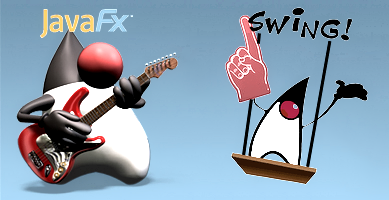 With over 18 years of commercial Java software development experience, I worked on dozens of projects creating rich client and desktop applications, their GUIs and business logic. In addition, I designed several websites, performed usability, unit, functional and automated testing of websites and desktop apps.I do my best to write effective Java code, have comprehension in OO patterns and software best practices including information hiding, separation of concerns, reuse, etc. As a team player, I own quality oriented mindset and good taste.SkillsDeveloping Java rich-client and desktop applications that look good and work well.Designing personas, scenarios, and UI prototypes. Usability and user experience testing.Implementing automated website testing with Selenium (WebDriver).Tools and technologies:Java Swing, Java 2D, JavaFX and Swing Application Framework.MVVM, MVP, FXML, Presentation model and other design patterns.ControlsFX, FontAwesomeFX, SwingX, JXLayer, Timing, Animated Transactions, JIDE, Synthetica, JGoodies (Binding, Looks, Forms, Validation, Animation).IntelliJ IDEA, NetBeans, SceneBuilder, JFormDesigner, Figma.TestNG, TestFX, FEST, JUnit and HtmlUnit. JPA, H2 and Java DB.Gradle, Ant, Maven, Git, Subversion, TeamCity, REST and JMX.FindBugs, Cobertura and PMD (for code quality).Lime LM, ProGuard, Allatori, Launch4j, NSIS and Advanced Installer.Ruby, PADGen, ColorSchemer, Virtual PC, Camtasia Studio and Pivotal Tracker.Designing software architecture with UML, Structure 101 and MS Visio.Designed websites using pure HTML5, CSS3 and JavaScript.Business of software and marketing; Google Analytics/AdWords/Optimizer, ClickTale.Previous technologies: C++, MFC, Win32 API, Delphi, Turbo Pascal, WSDL.Learned basic Android native apps development.Developed and published Windows 10 store app using C# and XAML.Employment History2008 – 2023: as freelancer worked for Upright-Music.com, Infoteria.com, Experitest.com, Avitech.aero, Bookmap.com, TextMagic.com, Scancafe.com, SoftwareDemo.de, PowerSayings.com, DnB.com, OptimizedAspects.com, Wakaleo.com, JiraUploader.com 
2006 - 2007: Senior Java Developer at Luxoft, Java Developer at KCK and Aricent.
2002 - 2005: Engineer at National Space Center of Ukraine.EducationIn 2002 graduated Institute of Radio Electronics. Applied master’s degree in computer systems, automatics and space technologies.See screenshots and portfolio at javaswingdeveloper.com